	Red Maple Activity: Discussion Questions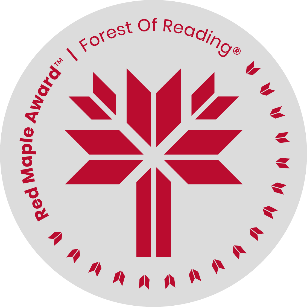 Seekers of the Fox: A Thieves of Shadow Novel by Kevin Sands	Name: ______________________________Callan has deep feelings of responsibility for the care and safety of his friends. Do you think this is reasonable? Why or why not?We hear a few times (p. 109, p. 161, p. 368) that there are no accidents, or coincidences. Do you think all of the characters believe this is true?Discuss the legends of Shuna, Artha, and their sisters, and the impact they have on this story.Choose one of the friends – Meriel, Gareth, Lachlan, and Foxtail – and discuss what they bring to the group, their strengths, and weaknesses.Callan hears the Old Man as an internal voice in times of need. Do you think this voice is his own conscience, his judgement, or something else? Explain your answer.At a few points throughout the story (p. 58-59, p. 260-262) Callan finds out more about Foxtail, but he doesn’t get all the answers. What do you think Foxtail’s mystery is all about?Were you surprised by the twist in the old legend when we read Veran’s journal in chapter 36? Why or why not?Before their last adventure, the group of friends has a fun evening together and Callan gives everyone gifts (chapter 39). Choose one of the friends and explain why you think Callan chose their gift, and what it says about their relationship. What do you think are the main messages of Seekers of the Fox?